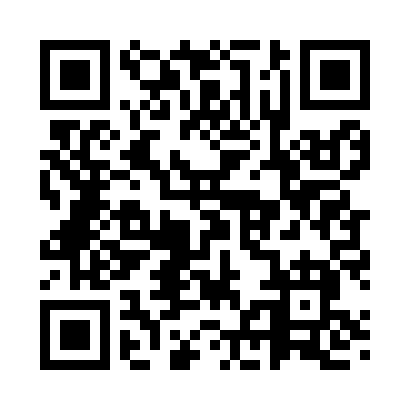 Prayer times for Wanamaker, Iowa, USAMon 1 Jul 2024 - Wed 31 Jul 2024High Latitude Method: Angle Based RulePrayer Calculation Method: Islamic Society of North AmericaAsar Calculation Method: ShafiPrayer times provided by https://www.salahtimes.comDateDayFajrSunriseDhuhrAsrMaghribIsha1Mon4:115:501:205:208:5110:302Tue4:125:501:215:208:5110:293Wed4:125:511:215:208:5110:294Thu4:135:511:215:218:5110:295Fri4:145:521:215:218:5010:286Sat4:155:521:215:218:5010:287Sun4:165:531:225:218:5010:278Mon4:175:541:225:218:4910:269Tue4:185:541:225:218:4910:2610Wed4:195:551:225:218:4810:2511Thu4:205:561:225:218:4810:2412Fri4:215:571:225:218:4810:2313Sat4:225:571:225:218:4710:2214Sun4:235:581:225:218:4610:2215Mon4:245:591:235:218:4610:2116Tue4:256:001:235:218:4510:2017Wed4:266:001:235:218:4510:1918Thu4:276:011:235:208:4410:1819Fri4:296:021:235:208:4310:1620Sat4:306:031:235:208:4210:1521Sun4:316:041:235:208:4210:1422Mon4:326:051:235:208:4110:1323Tue4:346:061:235:208:4010:1224Wed4:356:061:235:198:3910:1025Thu4:366:071:235:198:3810:0926Fri4:376:081:235:198:3710:0827Sat4:396:091:235:198:3610:0728Sun4:406:101:235:188:3510:0529Mon4:416:111:235:188:3410:0430Tue4:436:121:235:188:3310:0231Wed4:446:131:235:178:3210:01